Мастер-класс по декупажу пасхальной подвески в форме яйца.Автор: Ходакова Мария Викторовна, Каткова Наталия Владимировна, воспитатели первой младшей группы «Звёздочки», МБДОУ ЦРР №41Описание работы: Такую подвеску  изготавливаем к празднику Светлой Пасхи в качестве небольшого сувенира, который порадует друзей и родных. Также можно использовать как элемент праздничного декора.
Очень скоро нас ждет праздник Светлой Пасхи. В России этот праздник отмечается очень широко, причем не только православными христианами. В такой светлый и добрый праздничный день очень хочется порадовать друзей, родных и близких чем-то интересным и необычным. Именно поэтому в преддверии Пасхи, был создан этот мастер-класс.Цель: научить детей декорировать подвеску в форме яйца в технике декупаж.
Задачи:
- способствовать формированию у детей интереса к технике декупаж,
- воспитывать художественный вкус,
- развивать мелкую моторику.

Необходимые материалы.1. Заготовка из фанеры в виде яйца с дырочкой для подвешивания.
2. Салфетки с рисунками лаванды.
3. Лак акриловый.
4. Клей ПВА.
5. Кисти синтетические номер 10-14.
6. Прозрачная пленка или файл.
7. Грунт акриловый.
8. Мелкозернистая наждачная бумага.
9. Ножницы.
Ход работы.
- Покрываем (красим) нашу заготовку белым акриловым грунтом сначала с одной стороны. Просушиваем. Потом с другой стороны. Просушиваем.Чтобы ускорить процесс сушки, можно использовать фен.
- Полируем (шкурим) каждую сторону наждачной бумагой, чтобы выровнять поверхность, так как после грунтования мелкие волокна дерева приподнимаются.
- На одну сторону наклеиваем салфеточку. Делаем это так:
Сначала салфетку расслаиваем. Нам нужен только верхний красочный слой.
Вырезаем фрагмент салфетки по форме нашей заготовки.Берем пленку или файл. Кладем салфетку лицевой стороной вниз. Намачиваем водой с помощью кисточки или просто осторожно наливая воду на файл. Разглаживаем складочки, расправляя мокрую салфетку. Остатки воды с файла сливаем.Аккуратно переворачиваем файл с салфеткой вниз и накладываем на заготовку. Разглаживаем от середины к краям, прижимая пальцами и еще раз расправляя салфетку. Файл осторожно снимаем.Салфетку покрываем тонким слоем клея ПВА. Просушиваем. Покрываем тонким слоем акрилового лака. Просушиваем. Снова покрываем лаком и снова просушиваем.С другой стороны подвески проделываем все тоже самое. Фрагмент рисунка можно взять другой, либо даже с другой салфеточки.
После того, как наша заготовка полностью декорирована и просушена, остается только украсить ее атласной лентой. Наш пасхальный сувенир готов!13,14,17  АпреляПРИГЛАШАЕМ  на Мастер-класс«Пасхальное яйцо» в технике декупаж.Стоимость – 150 руб.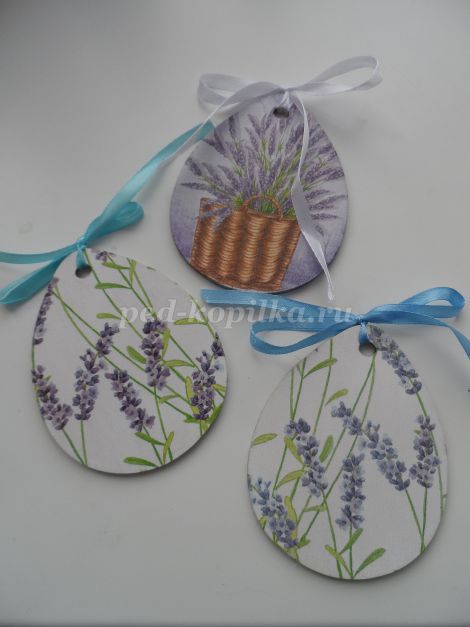 